KARYA TULIS ILMIAHFAKTOR LINGKUNGAN RUMAH DAN PERILAKU DENGAN KEJADIAN TB PARU DI WILAYAH KERJA PUSKESMAS GEDONGTENGEN YOGYAKARTAKarya Tulis Ilmiah ini disusun sebagai salah satu syarat untuk memperoleh gelar Ahli Madya Kesehatan Lingkungan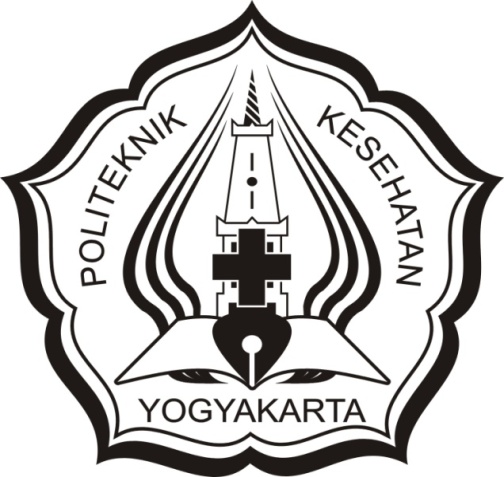 Diajukan Oleh :ARIFAH KHOIRUN NISANIM. P0 7133108051KEMENTERIAN KESEHATAN REPUBLIK INDONESIAPOLITEKNIK KESEHATAN YOGYAKARTAJURUSAN KESEHATAN LINGKUNGAN2011